Welcome to Fenham Hall Medical Group. Once we receive your registration forms, we may arrange for you to have an appointment with our pharmacy team or doctors.If you have a long-term condition, for example high blood pressure or diabetes, we offer an annual review in your birthday month and we will contact you to arrange this.If you are taking certain medications, we will need to discuss this with you as some medications are not recommended for long-term prescribing and may be harmful to you. These medications include:sleeping tablets like zopiclone, temazepamopioids like codeine, tramadol and morphinegabapentin and pregabalindiazepam and other benzodiazepines.We follow the national and local recommendations for prescribing these medications and will discuss with you how best to reduce and stop these medications.Please complete ALL sections on this form in BLOCK CAPITALS and return with the purple GMS1 form, plus photographic ID (passport or driving license) or Birth Certificate AND an official letter with name and address (Utility Bill, Council Tax Bill, Bank Statement) dated within the last 3 months
ALCOHOL USE DISORDERS IDENTIFICATION TEST CONSUMPTION (AUDIT C)This alcohol harm assessment tool consists of the consumption questions from the full alcohol use disorders identification test (AUDIT).
Scoring: 
● A total of 5 or more is a positive screen 
● 0 to 4 indicates low risk 
● 5 to 7 indicates increasing risk 
● 8 to10 indicates higher risk 
● 11 to 12 indicates possible dependence

What to do nextIf you have a score of 5 or more and time permits, please complete the remaining alcohol harm questions below to obtain a full AUDIT score.
Alcohol unit reference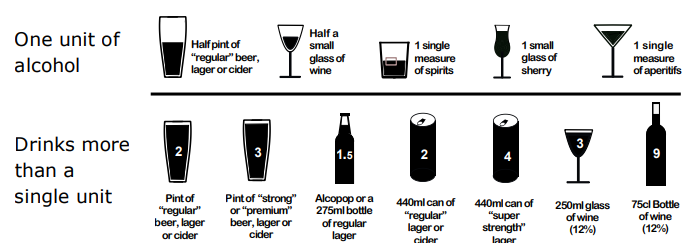 TITLE Mr / Mrs / Miss / Dr / Rev /  OtherMr / Mrs / Miss / Dr / Rev /  OtherMr / Mrs / Miss / Dr / Rev /  OtherMr / Mrs / Miss / Dr / Rev /  OtherMr / Mrs / Miss / Dr / Rev /  OtherDATE OF BIRTHARE YOU:ARE YOU:ARE YOU:MALE / FEMALESURNAMEFORENAMEFORENAMEFORENAMEANY PREVIOUS SURNAME(S)MIDDLE NAME(S)MIDDLE NAME(S)MIDDLE NAME(S)ADDRESS AND POSTCODEHOME TELEPHONE MOBILE NUMBEREMAIL ADDRESS (we will provide online access)HOME TELEPHONE MOBILE NUMBEREMAIL ADDRESS (we will provide online access)HOME TELEPHONE MOBILE NUMBEREMAIL ADDRESS (we will provide online access)HOME TELEPHONE MOBILE NUMBEREMAIL ADDRESS (we will provide online access)PLACE OF BIRTHHOME TELEPHONE MOBILE NUMBEREMAIL ADDRESS (we will provide online access)HOME TELEPHONE MOBILE NUMBEREMAIL ADDRESS (we will provide online access)HOME TELEPHONE MOBILE NUMBEREMAIL ADDRESS (we will provide online access)HOME TELEPHONE MOBILE NUMBEREMAIL ADDRESS (we will provide online access)MAIN LANGUAGE SPOKENDo you require an interpreter?  YES / NOIf YES, is there a specific dialect needed?Do you require an interpreter?  YES / NOIf YES, is there a specific dialect needed?Do you require an interpreter?  YES / NOIf YES, is there a specific dialect needed?Do you require an interpreter?  YES / NOIf YES, is there a specific dialect needed?ARE YOU A CARER?ARE YOU A CARER?ARE YOU A CARER?YES / NO If YES – please give name and contact telephone numberYES / NO If YES – please give name and contact telephone numberYES / NO If YES – please give name and contact telephone numberYES / NO If YES – please give name and contact telephone numberYES / NO If YES – please give name and contact telephone numberAre they registered at Fenham Hall Medical Group?Are they registered at Fenham Hall Medical Group?DO YOU HAVE A CARER?DO YOU HAVE A CARER?DO YOU HAVE A CARER?YES / NO If YES – please give name and contact telephone numberYES / NO If YES – please give name and contact telephone numberYES / NO If YES – please give name and contact telephone numberYES / NO If YES – please give name and contact telephone numberYES / NO If YES – please give name and contact telephone numberAre they registered at Fenham Hall Medical Group?Are they registered at Fenham Hall Medical Group?ARE YOU A VETERAN OF THE BRITISH ARMED FORCES?ARE YOU A VETERAN OF THE BRITISH ARMED FORCES?ARE YOU A VETERAN OF THE BRITISH ARMED FORCES?YES / NOYES / NOYES / NOYES / NOYES / NOYES / NOYES / NOWould you like to become a member of our Patient Participation Group or Virtual Patient Participation Group?Would you like to become a member of our Patient Participation Group or Virtual Patient Participation Group?Would you like to become a member of our Patient Participation Group or Virtual Patient Participation Group?YES/NO

Please specify which:YES/NO

Please specify which:YES/NO

Please specify which:YES/NO

Please specify which:YES/NO

Please specify which:YES/NO

Please specify which:YES/NO

Please specify which:Do you give consent for us to send you text messages or emails from the surgery? Do you give consent for us to send you text messages or emails from the surgery? Do you give consent for us to send you text messages or emails from the surgery? Do you give consent for us to send you text messages or emails from the surgery? Do you give consent for us to send you text messages or emails from the surgery? Do you give consent for us to send you text messages or emails from the surgery? TEXT          YES / NOEMAIL       YES / NOTEXT          YES / NOEMAIL       YES / NOTEXT          YES / NOEMAIL       YES / NOTEXT          YES / NOEMAIL       YES / NODo you give consent for us to share your Summary Care Record with hospitals in an emergency situation?Do you give consent for us to share your Summary Care Record with hospitals in an emergency situation?Do you give consent for us to share your Summary Care Record with hospitals in an emergency situation?Do you give consent for us to share your Summary Care Record with hospitals in an emergency situation?Do you give consent for us to share your Summary Care Record with hospitals in an emergency situation?Do you give consent for us to share your Summary Care Record with hospitals in an emergency situation?YES / NOYES / NOYES / NOYES / NONEXT OF KIN DETAILS      Please provide details of your next of kin.  NEXT OF KIN DETAILS      Please provide details of your next of kin.  NEXT OF KIN DETAILS      Please provide details of your next of kin.  NEXT OF KIN DETAILS      Please provide details of your next of kin.  NEXT OF KIN DETAILS      Please provide details of your next of kin.  NEXT OF KIN DETAILS      Please provide details of your next of kin.  NEXT OF KIN DETAILS      Please provide details of your next of kin.  NEXT OF KIN DETAILS      Please provide details of your next of kin.  NEXT OF KIN DETAILS      Please provide details of your next of kin.  NEXT OF KIN DETAILS      Please provide details of your next of kin.  NAMENAMEMALE / FEMALEMALE / FEMALEMALE / FEMALECONTACT NUMBERCONTACT NUMBERRELATIONSHIP TO PATIENTRELATIONSHIP TO PATIENTRELATIONSHIP TO PATIENTDO YOU GIVE US PERMISSION TO DISCUSS YOUR CARE WITH THIS PERSON IN AN EMERGENCY?DO YOU GIVE US PERMISSION TO DISCUSS YOUR CARE WITH THIS PERSON IN AN EMERGENCY?DO YOU GIVE US PERMISSION TO DISCUSS YOUR CARE WITH THIS PERSON IN AN EMERGENCY?DO YOU GIVE US PERMISSION TO DISCUSS YOUR CARE WITH THIS PERSON IN AN EMERGENCY?DO YOU GIVE US PERMISSION TO DISCUSS YOUR CARE WITH THIS PERSON IN AN EMERGENCY?DO YOU GIVE US PERMISSION TO DISCUSS YOUR CARE WITH THIS PERSON IN AN EMERGENCY?DO YOU GIVE US PERMISSION TO DISCUSS YOUR CARE WITH THIS PERSON IN AN EMERGENCY?YES / NOYES / NOYES / NOEMERGENCY CONTACT     Please give details of the person we should contact on your behalf in case of an emergency (if this person is not your next of kin)EMERGENCY CONTACT     Please give details of the person we should contact on your behalf in case of an emergency (if this person is not your next of kin)EMERGENCY CONTACT     Please give details of the person we should contact on your behalf in case of an emergency (if this person is not your next of kin)EMERGENCY CONTACT     Please give details of the person we should contact on your behalf in case of an emergency (if this person is not your next of kin)EMERGENCY CONTACT     Please give details of the person we should contact on your behalf in case of an emergency (if this person is not your next of kin)EMERGENCY CONTACT     Please give details of the person we should contact on your behalf in case of an emergency (if this person is not your next of kin)EMERGENCY CONTACT     Please give details of the person we should contact on your behalf in case of an emergency (if this person is not your next of kin)EMERGENCY CONTACT     Please give details of the person we should contact on your behalf in case of an emergency (if this person is not your next of kin)EMERGENCY CONTACT     Please give details of the person we should contact on your behalf in case of an emergency (if this person is not your next of kin)EMERGENCY CONTACT     Please give details of the person we should contact on your behalf in case of an emergency (if this person is not your next of kin)NAMENAMEMALE / FEMALEMALE / FEMALEMALE / FEMALECONTACT NUMBERCONTACT NUMBERRELATIONSHIP TO PATIENTRELATIONSHIP TO PATIENTRELATIONSHIP TO PATIENTDO YOU GIVE US PERMISSION TO DISCUSS YOUR CARE WITH THIS PERSON IN AN EMERGENCY?DO YOU GIVE US PERMISSION TO DISCUSS YOUR CARE WITH THIS PERSON IN AN EMERGENCY?DO YOU GIVE US PERMISSION TO DISCUSS YOUR CARE WITH THIS PERSON IN AN EMERGENCY?DO YOU GIVE US PERMISSION TO DISCUSS YOUR CARE WITH THIS PERSON IN AN EMERGENCY?DO YOU GIVE US PERMISSION TO DISCUSS YOUR CARE WITH THIS PERSON IN AN EMERGENCY?DO YOU GIVE US PERMISSION TO DISCUSS YOUR CARE WITH THIS PERSON IN AN EMERGENCY?DO YOU GIVE US PERMISSION TO DISCUSS YOUR CARE WITH THIS PERSON IN AN EMERGENCY?YES / NOYES / NOYES / NODO YOU SMOKE?DO YOU SMOKE?DO YOU SMOKE?DO YOU SMOKE?YES / EX-SMOKER / NEVER SMOKED YES / EX-SMOKER / NEVER SMOKED YES / EX-SMOKER / NEVER SMOKED YES / EX-SMOKER / NEVER SMOKED YES / EX-SMOKER / NEVER SMOKED YES / EX-SMOKER / NEVER SMOKED If yes, how many per day? _____________ cigarettes / cigars / pipeIf an ex-smoker, when did you give up?If yes, how many per day? _____________ cigarettes / cigars / pipeIf an ex-smoker, when did you give up?If yes, how many per day? _____________ cigarettes / cigars / pipeIf an ex-smoker, when did you give up?If yes, how many per day? _____________ cigarettes / cigars / pipeIf an ex-smoker, when did you give up?If yes, how many per day? _____________ cigarettes / cigars / pipeIf an ex-smoker, when did you give up?If yes, how many per day? _____________ cigarettes / cigars / pipeIf an ex-smoker, when did you give up?ARE YOU ALLERGIC TO ANYTHING?ARE YOU ALLERGIC TO ANYTHING?ARE YOU ALLERGIC TO ANYTHING?ARE YOU ALLERGIC TO ANYTHING?YES / NOIf yes, please provide details If yes, please provide details If yes, please provide details If yes, please provide details If yes, please provide details Please detail any communication needs that you have (e.g. large print letters, braille, hearing)Please detail any communication needs that you have (e.g. large print letters, braille, hearing)Please detail any communication needs that you have (e.g. large print letters, braille, hearing)Please detail any communication needs that you have (e.g. large print letters, braille, hearing)Please detail any communication needs that you have (e.g. large print letters, braille, hearing)Please detail any communication needs that you have (e.g. large print letters, braille, hearing)Please detail any communication needs that you have (e.g. large print letters, braille, hearing)Please detail any communication needs that you have (e.g. large print letters, braille, hearing)Please detail any communication needs that you have (e.g. large print letters, braille, hearing)Please detail any communication needs that you have (e.g. large print letters, braille, hearing)Providing you have an email address, you will automatically be registered for our Online Services, to enable you to order repeat medications.Your prescriptions will be sent electronically to a pharmacy of your choice.  Please let us know which Pharmacy you wish to use here – MY NOMINATED PHARMACY IS    _____________________________________________Providing you have an email address, you will automatically be registered for our Online Services, to enable you to order repeat medications.Your prescriptions will be sent electronically to a pharmacy of your choice.  Please let us know which Pharmacy you wish to use here – MY NOMINATED PHARMACY IS    _____________________________________________Providing you have an email address, you will automatically be registered for our Online Services, to enable you to order repeat medications.Your prescriptions will be sent electronically to a pharmacy of your choice.  Please let us know which Pharmacy you wish to use here – MY NOMINATED PHARMACY IS    _____________________________________________Providing you have an email address, you will automatically be registered for our Online Services, to enable you to order repeat medications.Your prescriptions will be sent electronically to a pharmacy of your choice.  Please let us know which Pharmacy you wish to use here – MY NOMINATED PHARMACY IS    _____________________________________________Providing you have an email address, you will automatically be registered for our Online Services, to enable you to order repeat medications.Your prescriptions will be sent electronically to a pharmacy of your choice.  Please let us know which Pharmacy you wish to use here – MY NOMINATED PHARMACY IS    _____________________________________________Providing you have an email address, you will automatically be registered for our Online Services, to enable you to order repeat medications.Your prescriptions will be sent electronically to a pharmacy of your choice.  Please let us know which Pharmacy you wish to use here – MY NOMINATED PHARMACY IS    _____________________________________________Providing you have an email address, you will automatically be registered for our Online Services, to enable you to order repeat medications.Your prescriptions will be sent electronically to a pharmacy of your choice.  Please let us know which Pharmacy you wish to use here – MY NOMINATED PHARMACY IS    _____________________________________________Providing you have an email address, you will automatically be registered for our Online Services, to enable you to order repeat medications.Your prescriptions will be sent electronically to a pharmacy of your choice.  Please let us know which Pharmacy you wish to use here – MY NOMINATED PHARMACY IS    _____________________________________________Providing you have an email address, you will automatically be registered for our Online Services, to enable you to order repeat medications.Your prescriptions will be sent electronically to a pharmacy of your choice.  Please let us know which Pharmacy you wish to use here – MY NOMINATED PHARMACY IS    _____________________________________________Providing you have an email address, you will automatically be registered for our Online Services, to enable you to order repeat medications.Your prescriptions will be sent electronically to a pharmacy of your choice.  Please let us know which Pharmacy you wish to use here – MY NOMINATED PHARMACY IS    _____________________________________________IF ANY OF THIS INFORMATION CHANGES IN THE FUTURE PLEASE NOTIFY THE SURGERY, IN WRITING OR BY EMAIL, AS SOON AS POSSIBLE.IF ANY OF THIS INFORMATION CHANGES IN THE FUTURE PLEASE NOTIFY THE SURGERY, IN WRITING OR BY EMAIL, AS SOON AS POSSIBLE.IF ANY OF THIS INFORMATION CHANGES IN THE FUTURE PLEASE NOTIFY THE SURGERY, IN WRITING OR BY EMAIL, AS SOON AS POSSIBLE.IF ANY OF THIS INFORMATION CHANGES IN THE FUTURE PLEASE NOTIFY THE SURGERY, IN WRITING OR BY EMAIL, AS SOON AS POSSIBLE.IF ANY OF THIS INFORMATION CHANGES IN THE FUTURE PLEASE NOTIFY THE SURGERY, IN WRITING OR BY EMAIL, AS SOON AS POSSIBLE.IF ANY OF THIS INFORMATION CHANGES IN THE FUTURE PLEASE NOTIFY THE SURGERY, IN WRITING OR BY EMAIL, AS SOON AS POSSIBLE.IF ANY OF THIS INFORMATION CHANGES IN THE FUTURE PLEASE NOTIFY THE SURGERY, IN WRITING OR BY EMAIL, AS SOON AS POSSIBLE.IF ANY OF THIS INFORMATION CHANGES IN THE FUTURE PLEASE NOTIFY THE SURGERY, IN WRITING OR BY EMAIL, AS SOON AS POSSIBLE.IF ANY OF THIS INFORMATION CHANGES IN THE FUTURE PLEASE NOTIFY THE SURGERY, IN WRITING OR BY EMAIL, AS SOON AS POSSIBLE.IF ANY OF THIS INFORMATION CHANGES IN THE FUTURE PLEASE NOTIFY THE SURGERY, IN WRITING OR BY EMAIL, AS SOON AS POSSIBLE.
Questions
Scoring SystemScoring SystemScoring SystemScoring SystemScoring SystemYour Score
Questions
01234Your Score
How often do you have a drink containing alcohol?

Never
Monthly or less2 to 4 times per month2 to 3 times per week4 or more times per weekHow many units of alcohol do you drink on a typical day when you are drinking?
0 to 2
3 to 4
5 to 6
7 to 9
10 or moreHow often have you had 6 or more units if female, or 8 or more if male, on a single occasion in the last year?NeverLess than monthly
Monthly
WeeklyDaily or almost dailyAUDIT C ScoreQuestionsScoring SystemScoring SystemScoring SystemScoring SystemScoring SystemYour scoreQuestions01234Your scoreHow often during the last year have you found that you were not able to stop drinking once you had started?NeverLess than monthlyMonthlyWeeklyDaily or almost dailyHow often during the last year have you failed to do what was normally expected from you because of your drinking?NeverLess than monthlyMonthlyWeeklyDaily or almost dailyHow often during the last year have you needed an alcoholic drink in the morning to get yourself going after a heavy drinking session?NeverLess than monthlyMonthlyWeeklyDaily or almost dailyHow often during the last year have you had a feeling of guilt or remorse after drinking?NeverLess than monthlyMonthlyWeeklyDaily or almost dailyHow often during the last year have you been unable to remember what happened the night before because you had been drinking?NeverLess than monthlyMonthlyWeeklyDaily or almost dailyHave you or somebody else been injured as a result of your drinking?NoYes, but not in the last yearYes, during the last yearHas a relative or friend, doctor or other health worker been concerned about your drinking or suggested that you cut down?NoYes, but not in the last yearYes, during the last yearTotal AUDIT score